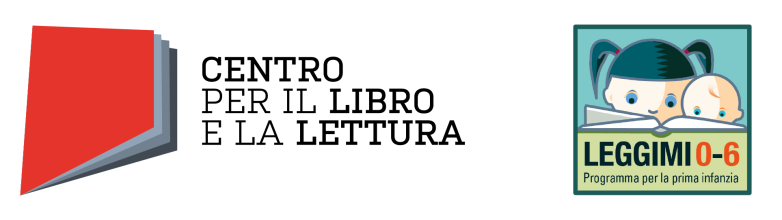 Al Centro per il libro e la lettura
    mbac-c-ll.bandi@mailcert.beniculturali.it   FORMULARIO DI PRESENTAZIONE DELLA PROPOSTA PROGETTUALEI. DOMANDA DI PARTECIPAZIONEIl/la sottoscritto/a _________________________________________________________________ nato/a a _________________________ ( _____ ) il _______________________ residente a ____________________________________________________________ ( ______ ) in via ___________________________________________ n. ________ in qualità di legale rappresentante, del ___________________________ (indicare il nome del soggetto proponente) consapevole delle sanzioni penali nel caso di dichiarazioni non veritiere, di formazione o uso di atti falsi, richiamate dal D.P.R. 445 del 28 dicembre 2000CHIEDEdi partecipare alla procedura di cui al Bando “Leggimi 0-6” 2020, candidando a tal fine la proposta progettuale illustrata a seguire;DICHIARAche quanto affermato nella presente domanda corrisponde al vero;di impegnarsi a inviare, su richiesta del Centro per il libro e la lettura, ulteriore eventuale documentazione a supporto. Firma digitale  del legale rappresentanteII. PARTNERSHIPII. A - INFORMAZIONI SOGGETTO RESPONSABILEII. B - INFORMAZIONI SUI PARTNERPer partner si intendono i soggetti in rete con il soggetto proponente.PARTNERIII. DESCRIZIONE DELLA PROPOSTA PROGETTUALEIII. A. Informazioni generaliIII. B. Contenuti della proposta progettualeIV. STIMA DEI COSTI DELLE ATTIVITÀ DI PROGETTAZIONE PER CUI SI RICHIEDE IL FINANZIAMENTOV. DESCRIZIONE DELLE ATTIVITA’ E CRONOPROGRAMMA DELLA PROPOSTA PROGETTUALEData prevista di inizio del progetto: ___/___/______Data prevista di conclusione del progetto: ___/___/______V.I DESCRIZIONE DELLE ATTIVITA’Nota: aggiungere righe per inserire ulteriori attività.V.II CRONOPROGRAMMA DELLA PROPOSTA PROGETTUALECompilare la tabella del Cronoprogramma evidenziando i mesi in cui è prevista l’attuazione delle suddette attività. È possibile adattare le colonne in funzione del numero dei mesi di durata del progetto.N.B. Il formulario dovrà essere compilato in tutte le sue parti e inviato alla mail di posta elettronica certificata del Centro per il libro e la lettura mbac-c-ll.bandi@mailcert.beniculturali.it entro e non oltre le ore 18.00 del 12/07/2021. A pena di esclusione, il documento dovrà riportare la firma digitale del legale rappresentante del soggetto proponente. “LEGGIMI 0-6” 2020“Bando per la promozione della lettura nella prima infanzia” Denominazione del Soggetto ResponsabileSede legale(indicare: via, Comune, Provincia, C.A.P.)TelefonoFaxCodice fiscalePartita Iva Indirizzo di posta elettronica ordinariaIndirizzo di posta elettronica certificataNome e cognome del Referente del ProgettoTelefono del Referente del ProgettoE-mail del Referente del ProgettoDescrizione delle finalità e delle principali attività(massimo 1500 battute)Descrizione significativa dell’attività svolta in lineacon gli obiettivi del Bando(massimo 1500 battute)Ragione SocialeForma giuridicaCodice fiscalePartita IvaIndirizzo della sede legale (indicare anche il C.A.P.)Indirizzo di posta elettronica ordinariaIndirizzo di posta elettronica certificataRuolo nella proposta progettuale(massimo 1500 battute)Titolo della proposta progettuale(massimo 100 battute)Tipologia di iniziativa(Selezionare la tipologia progettuale per la quale si concorre. Indicare una sola scelta)Iniziative di carattere locale (comunale, provinciale, intercomunale):Area A - Iniziative consolidate. Area B - Iniziative nuove.Iniziative regionali, interregionali e/o nazionaliArea A - Iniziative consolidate. Area B - Iniziative nuove.Sintesi della proposta progettuale(massimo 1500 battute)Descrizione della rete (indicare gli attori esterni coinvolti)(massimo 1500 battute)Qualità e coerenza della proposta progettuale (punto 1.A dei criteri di valutazione).(massimo 3000 battute)Efficacia, ossia coinvolgimento dei genitori e delle strutture del territorio: biblioteche, asili nido, scuole dell’infanzia, studi pediatrici, ludoteche ecc. (punto 1.B dei criteri di valutazione).(massimo 1500 battute)Costi previsti e tempi di realizzazione (punto 1.C dei criteri di valutazione).(massimo 1500 battute)Metodologie ed elementi innovativi della proposta progettuale (punto 2 dei criteri di valutazione).(massimo 1500 battute)Attenzione ai bisogni specifici dei bambini con diversa abilità e con bisogni educativi speciali (punto 3 dei criteri di valutazione).(massimo 1500 battute)Creazione di sinergie e nuove opportunità in relazione al territorio e alle sue caratteristiche, anche attraverso il coinvolgimento di più settori istituzionali (cfr. art. 3) – (punto 4 dei criteri di valutazione).(massimo 1500 battute)Indicazione e descrizione di uno strumento di monitoraggio iniziale e valutazione finale dell’azione progettuale e dei suoi esiti (punto 5 dei criteri di valutazione).(massimo 1500 battute)Modalità di disseminazione previste per la promozione delle iniziative proposte (punto 6.A dei criteri di valutazione). (massimo 1500 battute)Iniziative di formazione per gli operatori (punto 6.B dei criteri di valutazione).(massimo 1500 battute)Coinvolgimento del Patto locale per la lettura (punto 7 dei criteri di valutazione – non obbligatorio) (massimo 1500 battute)Descrivere le modalità di condivisione del progetto con il Patto locale per la lettura e allegare l’atto che ne attesti il coinvolgimento.Capacità di garantire, in visione prospettica, la continuità e la sostenibilità economica alle iniziative avviate (ad esempio con azioni di fundraising, sponsorship, art bonus, crowdfunding, volontariato ecc.) (punto 8 dei criteri di valutazione).(massimo 1500 battute)Co-finanziamento volontario, non obbligatorio, costituito interamente da risorse finanziarie (punto 9 dei criteri di valutazione).(indicare l’importo in cifre e in lettere)Voci di spesaCosto stimato totaleFinanziamento richiesto al CentroEventuale cofinanziamentoSpese per il personale interno (entro il limite massimo del 20% del totale dei costi) Spese per acquisto di libri per l’infanzia (entro il limite massimo del 30% del totale)Spese per l’acquisto di arredi e /o di supporti tecnologici (attrezzature, videoproiettori, ecc.)Spese per la formazione Spese per attività di informazione, comunicazione e disseminazione dei risultati (entro il limite massimo del 10% del totale dei costi)Spese per consulenze esterne e/o per l’acquisto di serviziTOTALE** (A+B+C+D+E+F)(Il costo stimato totale dovrà essere pari al totale della colonna “Finanziamento richiesto al Centro” più il totale della colonna “Eventuale cofinanziamento”)ATTIVITA’ PROGETTUALIIndicare la denominazione dell’attività (es. attività di coordinamento, di promozione e informazione, ecc…).DESCRIZIONE DELLE ATTIVITÀ (descrivere in dettaglio le attività previste. Max. 1000 battute, spazi inclusi, per ogni singola attività)ATTIVITA’ 1 “ …………….”ATTIVITA’ 2 “ …………….”ATTIVITA’ 3 “ …………….”ATTIVITA’ 4 “ …………….”ATTIVITA’ n “ …………….”ATTIVITA’ PROGETTUALIMESE DI PROGRAMMAZIONE DELLE ATTIVITA’MESE DI PROGRAMMAZIONE DELLE ATTIVITA’MESE DI PROGRAMMAZIONE DELLE ATTIVITA’MESE DI PROGRAMMAZIONE DELLE ATTIVITA’MESE DI PROGRAMMAZIONE DELLE ATTIVITA’MESE DI PROGRAMMAZIONE DELLE ATTIVITA’MESE DI PROGRAMMAZIONE DELLE ATTIVITA’MESE DI PROGRAMMAZIONE DELLE ATTIVITA’MESE DI PROGRAMMAZIONE DELLE ATTIVITA’MESE DI PROGRAMMAZIONE DELLE ATTIVITA’MESE DI PROGRAMMAZIONE DELLE ATTIVITA’MESE DI PROGRAMMAZIONE DELLE ATTIVITA’MESE DI PROGRAMMAZIONE DELLE ATTIVITA’123456789101112ATTIVITA’ 1ATTIVITA’ 2ATTIVITA’ 3ATTIVITA’ 4ATTIVITA’ n…